Муниципальное бюджетное дошкольное образовательное учреждение «Детский сад  общеразвивающего вида № 5 «Факел» аул ХатукайКрасногвардейского района Республики Адыгея385321,РА,Красногвардейский  район, а. Хатукай, ул. Восточная, 10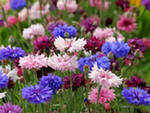 Летнее развлечение «Васильковый день.»Старшая, средняя группа	Муз.рук. Набокова З.А.Действующие лица: Дети и взрослые:  Василинка, Колдунья, Лето – взрослые.	Вход Василинки.Василинка: Здравствуйте, милые друзья!Я, думаю, узнали вы меня?Я – Василинка, феяВсех полевых цветов.Со мною подружитьсяЛюбой из Вас готов.Хочу загадку загадать,Мои смышленые ребятки.Загадка: Рано солнце в небе всходитВсех нас греет время это.Каждый год оно приходитИ зовется оно…Дети: Лето.Василинка: Сегодня мы будем праздновать лета красного приход.Появляется Колдунья.Колдунья: Лето ждете? Ха-ха-ха!Посмотрите на меня.Я колдунья злая, вредная такая.Обожаю непогоду, обижаю я природу.Зимой бурю поднимаю,Летом ливень насыпаю, Осенью деревья гну,Весной холод напущу.Лето встретить вам охота?Вам задам сейчас работу:Чтобы лето отыскать,Цветок нужно Вам собрать.Как только цветик – семицветик соберете,Так сразу Лето красное найдете.Василинка: Ты думаешь, мы не сможем отыскать лепестки цветика-семицветика?Колдунья: Конечно, нет. Ведь я вам буду мешать.Василинка: Ничего у тебя не получится! Ребята, в путь!Дети идут с перестроениями.(находят первый лепесток)Колдунья: Нашли, негодники! Ну, ничего, сейчас я второй лепесток спрячу среди цветов.Игра «Собери цветы»(среди цветов находят второй лепесток)Василинка: Вот и второй лепесток.Кодунья: Что бы придумать такое, чтобы все дети задержались в пути надолго! Придумала! Поставлю перед ними дерево загадок.  ( ставит дерево с загадками)Василинка: А мы загадки разгадаем.  ( снимаетс дерева загадки, а дети отгадывают)Загадки: 1) Для одних он садовод,Для других он полевод,Успевает везде быть,Поле, луч и сад полить.  (дождь)2) Собираются в лукошки толстощекие матрешкиВ зелененьких платочках, сарафаны в точках.А матрешки все красны, очень сладки и вкусны.  ( клубника)3) Ласковое,  доброе, а глядеть на себя не велит. (солнце)4) На большой цветной ковер села эскадрилья,То раскроет, то закроет расписные крылья. (бабочка)5) Домовитая хозяйка пролетает над лужайкой,Похлопочет над цветком – он поделится медком.  (Пчела)(Исполняется танец пчелок)Василинка: Вот мы все загадки и отгадали. А за деревом еще один лепесток лежит.Колдунья: Напущу – ка я на вас грозу.Василинка: Но-но, не пугай. Я ведь тоже Фея! Взмахну своим волшебным цветком и появится солнышко, а затем и дождик.Исполняется песня «Солнышко» Муз. ПопатенкоПроводится игра «Солнышко и дождик»Колдунья: И гроза этим настырным детям не преграда. Позову – ка я на помощь птиц. Хищные птицы всех научат.Проводится игра « Найди хищных птиц»Василинка: Да, наши дети всех хищных птиц знают. А птичка- синичка принесла еще один лепесток.Колдунья: Ну, берегись, напущу на вас мою любимую ночную разбойницу Сову.Проводится игра «Сова и мыши»Василинка: А мышка  нам принесла еще один лепесток. Давайте посчитаем, сколько лепестков мы с вами нашли. Сколько лепестков не хватает, чтобы собрать цветик – семицветик?  Только одного.Колдунья: А вот последний лепесток вам ни за что не достать.Василинка: Это ещё почему?Колдунья: А я его на дно реки опустила и щуку с острыми зубами сторожить посадила.Василинка: Найдем мы смелых рыбок, которые нам помогут.Дети – рыбки, плавают вокруг щуки и приговаривают подразнивая щуку:Щука плавает кругами,Щука щелкает зубами.Ну и зубы! Как пила…Где такие ты взяла?(щука выбегает из круча и пятнает детей)Василинка: Достал маленький храбрый Пескарик со дна реки лепесток.Теперь у нас все лепестки собраны.Где же наше лето?Колдунья: Ха! Собрали лепестки и думаете дело сделано! Как бы не так!  Надо еще цветик- семицветик правильно разложить.Василинка: Ну, это дело вовсе несложное. Ты, смотри, как дети раскладывают сами цветик – семицветик.Колдунья: Горе мне горе! Смогли вы добыть цветик – семицветик и выручить Лето. Придется мне с моей любимой непогодой осени дождливой дожидаться. Ухожу я от вас! До встречи осенью!Колдунья уходит, приходит лето!Лето: Здравствуйте, дети! Спасибо вам, что помогли мне на землю прийти.Пришла я к вам с дарами,Ягодами да грибами,Солнцем красным,Небом ясным,Веселым дождем,Долгожданным теплом.Василинка: Лето красное встречайте,Петь, плясать вы продолжайте.Исполняется песня «Солнечный зайчик»Исполняется хоровод  «Мы на луг ходили»Лето: Спасибо, дети за песни и пляски. Вы настоящие друзья и за это я вас щедро одарю.Лето раздает фрукты.Лето: Я ухожу, но скоро я вернусь. Ведь лето красное на улице у нас. Мы будем с вами петь и веселиться много- много раз!Лето уходит и дети уходят под музыку из зала.